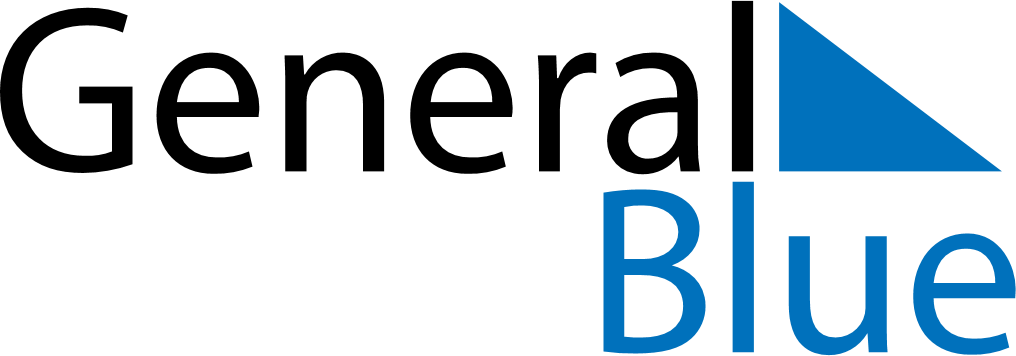 May 2018May 2018May 2018South KoreaSouth KoreaMondayTuesdayWednesdayThursdayFridaySaturdaySunday123456Children’s Day789101112131415161718192021222324252627Buddha’s Birthday28293031